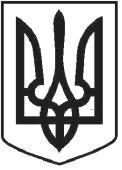 УКРАЇНАЧОРТКІВСЬКА МІСЬКА РАДА ТРИДЦЯТЬ ТРЕТЯ СЕСІЯ СЬОМОГО СКЛИКАННЯРІШЕННЯвід 12 грудня2017року№923м. ЧортківПро затвердження проектів землеустрою щодо відведення земельних ділянок та передача їх у власність громадянамРозглянувши звернення громадян, відповідно до ст. 12, 40, 118, 121, 125, 126, 186-1 Земельного Кодексу України, керуючись п. 34 ст. 26 Закону України «Про місцеве самоврядування в Україні», міська радаВИРІШИЛА:1.Затвердити проекти землеустрою щодо відведення земельних ділянок та передати їх у власність громадянам:1.1.Токару Володимиру Михайловичу для будівництва та обслуговування житлового будинку, господарських будівель і споруд (присадибна ділянка) площею 0,0854 га по вул. Романа Ільяшенка,35 в м.Чорткові за рахунок земель Чортківської міської ради (не наданих у власність або постійне користування в межах населеного пункту/забудовані землі: в т.ч. землі відведені під будівництво (будівництво на яких не розпочато)).Кадастровий номер 6125510100:01:022:0777.2.Зобов’язати	громадян:оформити право власності на земельні ділянки;використовувати земельну ділянку згідно цільового призначення, та Земельного Кодексу України;дотримуватись встановлених меж земельної ділянки, правил добросусідства та обмежень пов'язаних з встановленням земельних сервітутів та охоронних зон.3.Копію рішення направити у відділ Держгеокадастру в Чортківському районі та заявнику.4.Контроль за виконанням рішення покласти на постійну комісію з питань містобудування, земельних відносин, екології та сталого розвитку міської ради.Секретар міської ради	Я.П.Дзиндра